Статья 1Признать утратившей силу статью 4 Закона Пермского края 
от 11.04.2007 № 25-ПК «О сборе за выдачу лицензии на розничную продажу алкогольной продукции» (Собрание законодательства Пермского края, 10.05.2007, № 5, часть II; Бюллетень законов Пермского края, правовых актов губернатора Пермского края, Правительства Пермского края, исполнительных органов государственной власти Пермского края, 05.07.2010, № 26). Статья 2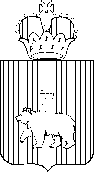 ЗАКОН  ПЕРМСКОГО  КРАЯПринят Законодательным СобраниемПермского края 27 августа 2015 годаГубернатор Пермского краяВ.Ф.Басаргин